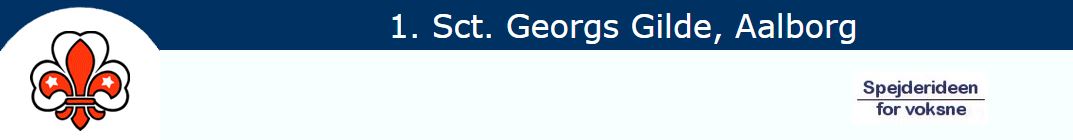 Aalborg, den 15. januar 2022Anvend skrifttype VERDANA